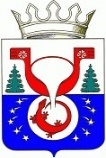 ТЕРРИТОРИАЛЬНАЯ ИЗБИРАТЕЛЬНАЯ КОМИССИЯОМУТНИНСКОГО РАЙОНАКИРОВСКОЙ ОБЛАСТИПОСТАНОВЛЕНИЕг. ОмутнинскО назначении председателя участковой избирательной комиссии избирательного участка № 753В соответствии с  пунктом 7 статьи 28 Федерального закона  от 12.06.2002 № 67-ФЗ «Об основных гарантиях избирательных прав и права на участие в референдуме граждан Российской Федерации», рассмотрев предложения по кандидатурам для назначения председателем участковой избирательной комиссии избирательного участка № 753 территориальная избирательная комиссия Омутнинского района Кировской области ПОСТАНОВЛЯЕТ:1. Назначить председателем участковой избирательной комиссии избирательного участка № 753 Лекомцеву Марину Юрьевну, предложенную собранием избирателей.2. Направить настоящее постановление участковой избирательной комиссии избирательного участка №753.3. Опубликовать настоящее постановление на официальном Интернет - сайте муниципального образования Омутнинский муниципальный район Кировской области (omutninsky.ru).18.06.2022№39/380Председатель территориальной избирательной комиссии Омутнинского района Е.В. Суровцева Секретарьтерриториальной избирательной комиссии Омутнинского района  Е.И. Корякина